Produkce a recyklace obalů v ČR - 2014Dobrá zprávaDochází ke zvyšování míry recyklovaných odpadů z obalů.Špatná zprávaV letech 2009 až 2014 vzrostla produkce obalových odpadů o 14,0 %.Struktura složení obalových odpadů v ČR (2009 až 2014, v tis. tun) 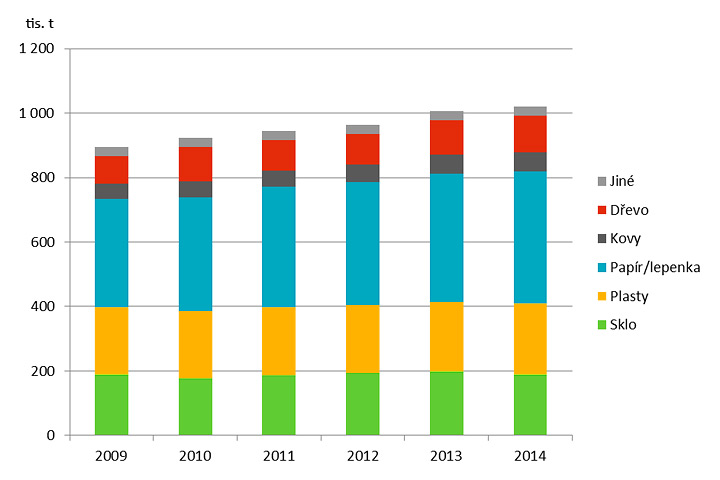 Využití obalových odpadů v ČR (2009 až 2014, v tis. tun)NÁRŮST MNOŽSTVÍ OBALŮ JE ZHRUBA POKRYT ZVÝŠENOU RECYKLACÍ! (vložil L. Pospíšil)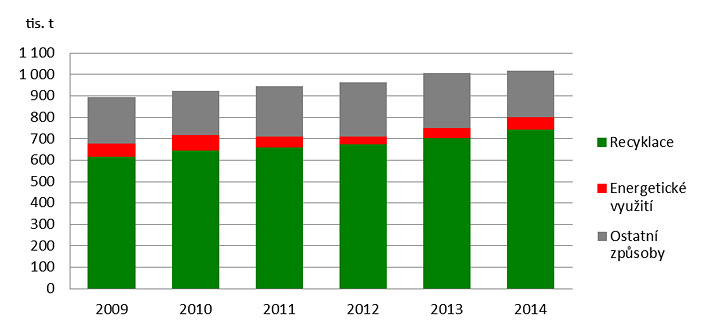 Ministerská zpráva o životním prostředí České republiky v roce 2014 vidí příčiny neblahého vývoje zejména v rostoucí spotřebě domácností. autoři: Štěpán Plaček, Tomáš Kunc 